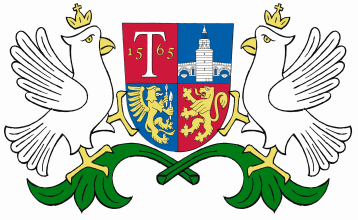 ОБЩИНА     ТРЯВНА     О Б Я В Л Е Н И ЕОбщина Трявна  уведомява , че със Заповед № 375/31.07.2018 г. на Кмета на община Трявна е допуснато изработване чрез възлагане от заинтересованите лица на ПУП за ЧИ на ЗРП за УПИ ХХІ – за детски дом и УПИ VІІ – за жилищно строителство, кв. 4 по плана на гр. Трявна,  кв. Хитревци,  касаещо  ПИ 73403.503.62 по КК,  с цел формиране на нов УПИ ХХV-62. 